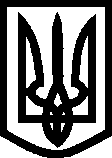 УКРАЇНА ВИКОНАВЧИЙ КОМІТЕТМЕЛІТОПОЛЬСЬКОЇ  МІСЬКОЇ  РАДИЗапорізької областіР О З П О Р Я Д Ж Е Н Н Яміського голови21.05.2021										№ 184-рПро затвердження складу ініціативної групи з розробки та реалізації Плану заходів міста Мелітополя в рамках участі у проєкті Ради Європи «Захист національних меншин, включаючи Ромів та мови меншин в Україні»Керуючись Законом України «Про місцеве самоврядування в Україні», у зв’язку з участю міста Мелітополя у проєкті Ради Європи «Захист національних меншин, включаючи Ромів та мови меншин в Україні», з метою створення сприятливих умов задля посилення демократичної участі національних спільнот на місцевому рівніЗОБОВ’ЯЗУЮ:1. Затвердити склад ініціативної групи з розробки та реалізації Плану заходів міста Мелітополя в рамках участі у проєкті Ради Європи «Захист національних меншин, включаючи Ромів та мови меншин в Україні» (далі – ініціативна група), згідно з додатком.2. Контроль за виконанням цього розпорядження покласти на заступника міського голови з питань діяльності виконавчих органів ради Семікіна М.Мелітопольський міський голова		 			   Іван ФЕДОРОВ						 Додатокдо розпорядження міського голови  від 21.05.2021  № 184-рСклад ініціативної групи з розробки та реалізації Плану заходів міста Мелітополя в рамках участі у проєкті Ради Європи «Захист національних меншин, включаючи Ромів та мови меншин в Україні»2                                 Продовження додатка3                                   Продовження додаткаВ.о. начальника управління культури та молоді, заступник начальника                                   	    Любов КИРИЛЕНКОСемікінМихайло Олександрович- заступник міського голови з питань діяльності виконавчих органів ради, голова ініціативної групиКириленкоЛюбов Володимирівна- в.о. начальника управління культури та молоді Мелітопольської міської ради Запорізької області, заступник начальника, заступник голови ініціативної групиФомінаОльга Олександрівна- головний спеціаліст управління культури та молоді Мелітопольської міської ради Запорізької області, секретар ініціативної групиЧлени ініціативної групи:Члени ініціативної групи:АфанасьєваЛюдмила Василівна- радник міського голови на громадських засадах з питань інтеркультурної інтеграції міста МелітополяДонецьІрина Федорівна- начальник управління соціального захисту населення Мелітопольської міської ради Запорізької областіЩербакІрина Анатоліївна- начальник управління освіти Мелітопольської міської ради Запорізької областіБєльчевМаксим Павлович- начальник управління з внутрішньої політики, взаємодії з правоохоронними органами і зв’язку з громадськістю виконавчого комітету Мелітопольської міської ради Запорізької областіСелевичСергій Олексійович- виконуючий обов’язки начальника, заступник начальника з організаційно-методичної роботи відділу охорони здоров’я Мелітопольської міської ради Запорізької областіІбрагімоваЛєйла Різаєвна- директор Мелітопольського міського краєзнавчого музеюАветисянХорен Робертович- голова Громадської організації «Мелітопольське товариство вірмен» (за згодою)БернагаНаталя Юріївна- голова Громадської організації «Україно-білоруське культурно-освітнє товариство «Сузір’я» (за згодою)ГондлЯна Юріївна- голова Громадської організації культурно-просвітницьке товариство «Богемія» (за згодою)ДенисюкНадія Михайлівна- голова Громадської організації  майстрів декоративно-прикладного мистецтва              «Надія» (за згодою)ЗавгородняГалина Василівна- голова Громадської організації  «Мелітопольське Україно-білоруське  товариство «Полісся» (за згодою)ЗябловаНадія Леонідівна- голова Громадської організації «Дім слов’янської культури» (за згодою)ІбраімовРидван- голова Громадської організації Мелітопольський регіональний комітет сприяння повернення кримських татар на історичну батьківщину «Азат» (за згодою)КозерятськаНаталія Михайлівна- голова Громадської організації  «Мелітопольське Україно-Польське культурно-освітнє товариство «Полонія» (за згодою)КоротковаІрина Вікторівна- голова Громадської організації «Центр мексиканської культури «Естрея» (за згодою)МакаровЮрій Сергійович- голова Громадської організації «Спілка караїмів України» (за згодою)МальцевОлексій Володимирович- голова Громадської організації  «Мелітопольське товариство греків» (за згодою)МаргарянЛьова Сурікович- голова Громадської організації «Вірменська громада «Масіс», голова Спілки громадських організацій «Рада національних товариств» (за згодою)МаркграфЛюдмила Іванівна- голова Громадської організації «Мелітопольська українська громадська організація німецької культури «Цухаузе» (за згодою)МітєваАрина Миколаївна- голова Громадської організації  «Мелітопольське товариство болгарської культури «Балкани» (за згодою)МірошниченкоГалина Геннадіївна- голова громадської організації «Мелітопольське національно-культурне караїмське товариство «Джамаат» (за згодою)ОрловаНаталія Валентинівна- голова Громадської організації «Мелітопольське Україно-молдавське культурно - освітнє товариство «Касса Маре» (за згодою)СтаценкоГанна Володимирівна- голова Громадської організації  «Мелітопольська міська єврейська община» (за згодою)ЧиркінаНеллі Едмундівна- голова Громадської організації  «Мелітопольське товариство за німецьку самобутність «Відергебурт» (за згодою)ШишмановаКатерина Пантеліївна- голова Громадської організації  «Мелітопольське товариство кримських болгар «Відродження» (за згодою)